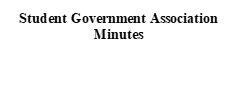 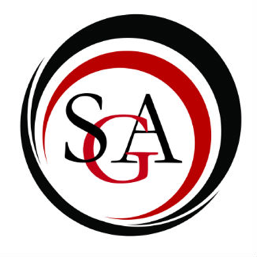 I. Call to order: 6:03II. Roll Call: Madelyn Rudy, Natalie Drumm, Hayley Skillens, Lillian Ulsh, Anthony Dunkel, Katie Glover, Kellen Herman, Dan Storrs, David Young, Quinn Eyster, Nautica Brown, Grace Brunell, Andrea Ofalt, Natalie Bliss, Justin Knarr, Oakley Gorman, Carson Witherite, Mayson Bryant, Ashley Newell, Daniel Teeter, Anna DuncanExcused: Dante Thompson, Faith Burrowes, Helen BrackelIII. Approval of last week MinutesSo move: CarsonSecond: DanielPasses IV. Officer Reports President: (Ashley Newell)The Friday before break, we met with the E-board of trustees. Carson will speak on the financial outcome of that meeting and Anna will discuss the nursing issue.Nominations for E-board position are April 9th which is three weeks away. Ask us any questions. Nominations will last for a week.Gavel pass is on April 30th and this will be our final meeting.Vice President (Anna Duncan)If you didn't receive an email from me, congrats you're on a committee. If you did get an email, talk to me.In the student advisory meeting we covered a few issues. One being Sayre students not being grandfathered into the old system. They started charging nursing majors $1,000 a semester. They are charging an extra $2,000 because Sayre students aren't there both semesters. Also its not known where the money is going. Mansfield has seen none of this and Sayre campus hasn't seen money either. If anyone is experiencing this please contact us (Executive Board). Bloomsburg decided this by themselves. If nursing students are charged both semesters sophomore year, this is a mistake so it can be fixed. Always keep receipts and bill statements.Treasurer (Carson Witherite)COF Balance: $23,484.26SGA Balance: $62,583.51About trustees meeting, the whole thing this year is what's up w student activity fee? It funds clubs and other things so how much are we paying? Initially no one could tell me what it was although they were the body that decided this. For context, we (students) pay a lump sum fee of maybe $900 and it goes to student activities and the student success center and other things to support students but there isn't a clear breakdown of these expenses. In order to get clubs the money promised, it’s charged per each student. (Ashley) I spoke to the Lockhaven president and they think they pay about $550 so it’s probably around there. Therefore, no fear going forward in the next fiscal year of cutting corners trying to make ends meet. So we can operate normally.Budgets are due the 29th, a week from Friday. They are due at 11:59 and any later, you will have no budget. I had some workshops. Steve sent out a broadcast that the budgets are due and to speak to Carson. Had a lot of people attend and reach out to me so spread the word, otherwise you will receive zero dollars.Parliamentarian (Daniel Teeter)Hey y'all, we have one application today. Keep up with academics!PR Director (Mayson Bryant)Hi, I hope veryones doing well. Over break we ran into an issue with Spring Fling. The person we were renting equipment from were completely booked but with the help of Steve Plesac we figured it out.We are having a double featured movie night on an inflatable movie screen. The first movie is Mean Girls and I need help deciding the 2nd movie so give me your thoughts.Unfortunately the ferris wheel is longer happening. We decided that we could make better use of the funds.As part of being SGA you have to do one service event. Party with Marty (April 5th) and Spring Fling will fulfill this.The PR committee may meet next Monday. I will be in contact if we do meet.Secretary (Oakley Gorman)From my knowledge I have all the name tags done and correct so if yours isn’t please let me know.Director of Technology (IT director)(Brittany Tiffany)I hope everyone had a great spring break and good luck with midterms.V. Committee Reports University Committee Reports:i.   Commonwealth University (CU) Senate:N/Aii. Academic Policy Committee:  No reportiii. IT Subcommittee: They talked about upcoming elections, university cell phone equipment, and resident printer paper use. iv. Student Affairs and Admissions Committee: N/Av. CCSI: Met Wednesday before break. The main thing is the Spirit Store. In case this isn’t public knowledge, the store is not doing well financially. Try to support it or it may go away. There is talk about being revitalized like location. Historically the store used to be in Lower Masner in the office area. There is talk about pop up sales at events to get business that way.The fiscal year starts July 1st which is a change from previous years.The entity that controls our money, they retain the unused funds from allocated budget amounts. They will be stockpiling the excess money. When they get enough eventually, they will create a reserve the corporation holds and eventually give financial and substantial amounts of support.vi. Mansfield Assembly:We meet this week.vii. DEI Committee: N/Aviii. Committee on Finance (COF):We meet this Friday to review requests from athletics and anything else that may come up.We met the Friday before break and approved changes to the policy manual and bylaws.ix. Student Success and Campus Life Committee:N/A		x. Bylaw Committee:No report		xi. Food Committee: (David Young)I sent an email about the Late Night Breakfast date and currently waiting on a response back.		xii. Fundraising Committee:No reportxiii. Commencement Committee:N/AVI. House of RepresentativesACDA: (Justin Knarr)In two weeks presenter Kate Burns from Massachusetts will be presenting via zoom on “All Things Show Choir”.BSU: N/ACarontawan: (Nautica Brown)We officially have a date for Photo Days, Monday March 25th and 28th 11-2pm in Alumni Hall in front of the book store. If you’re a senior, you can submit your own photo and information.Geoscience club:(Natalie Bliss)Discussed the budget for the upcoming semester.IFC: (Alex Shellhammer)N/AFHP (Future Healthcare Professionals)(Natalie Drumm):FHP is selling flowers in lower Manser this week. Please stop by. Thanks! Money goes toward the American cancer society!MU Cheer Team: N/AMUSVO: (Kade Showers)N/APanhellenic Council: (Grace Brunell)No reportPCMEA: At this week’s meeting, music department chair Dr. Rinnert will be presenting on creating professional portfolios. Also, there will be a TTOSA workshop this Saturday featuring Roxanne Dixon, adjunct professor of music education at Messiah University.Political Science Club:We finalized the new executive board members. Showing the documentary soon. There will be a poster going around about this.ROTARACT: (Katie Glover)Discussing community service projects.SAAC: (Kellen Herman)March 27th at 7pm athletics are hosting a March Madness tournament. There will also be a raffle.At the same time we will also be holding a shoe drive. So if you have any old shoes feel free to drop them off.SAGA: (Sarah Cassavaugh)N/ASteadman Studies (Faith Burrowes)N/AStudent Dietetic Association (SDA)(Lauren Watson): Last Wednesday SDA hosted the local Girl Scout troop for a cooking night. It was a very successful event, and everyone had fun! Snow Sports Club (SSC): (Madelyn Rudy)No reportWNTE: Voted in a community member.Food Committee:N/AFlashlight: (Dante Thompson)N/AE-Sports Club: (Helen Brackel)We are having a community game night fundraiser Friday March 29th, at the Hut and it will start at 8:30.Mansfield Opera Theater (MOT)(Hayley Skillens):No reportPsychology Club (Andrea Ofalt):Last meeting, we got together and wrote letters to bring out positivity about the campus.Photography Club (Anthony Dunkel):No reportVII. Old BusinessMotion to vote on new bylaws (Daniel)Second: DanVote on change 1 (MU to CU)FailsVote on change 2 (advisor(s))PassesVote on change 3 (Adding new committees)Discussion: Will there be definitions for each thing? Yes there will be.PassesVote on change 4 (The president must serve two semesters on the E-board)Discussion: This is just for the president? Currently it's (the bylaws) just say the president needs to serve two semesters on the body, not the executive board.PassesVote on change 5 (SGA academy)PassesVote on change 6 (The line of succession of who runs the meeting)PassesVote on change 7 Discussion: Some of these things are not necessary, like embezzling funds; these fall under student code of conduct. Yes, but they should be specifically mentioned.PassesMotion RetractedVIII. New BusinessMotion to discuss the hour the president was supposed to be at Mountie Coffee (Quinn)Second: AnnaHe was ten minutes late and left three minutes early. He didn't answer questions. He mentioned he was trying to get federally available money for the nursing program. Also, he was handing out cards to get a free small coffee and said he was advertising this but I don’t believe he was. Motion to hear new application (Carson)Motion retractedIX. Senator CommentsWe still have no faculty representative, but Dr. McEvoy might be back in the future.X. Faculty Representative N/AXI. Advisor (Mr. DuBord)N/AXII. AnnouncementsHope everyone had an awesome Spring Break!The Day of Giving that athletes do, will be doing a twelve hour livestream where athletes vs athletes in differing events. Each team put up a candidate to participate in the event. I will get more information about this. It is around the early/middle of April.XIII. Public Q & AN/AXIV. Adjournment So move: Justin Second: OakleyPasses at 6:43